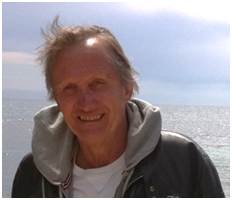 Pierre Geist94 Cours Gambetta13100 Aix-en-ProvenceTél : 0680046369CV ARTISTIQUEPhilosophieThèse en préparation2013/2014  Master 2 de philosophie, parcours Esthétique et théorie des arts.Université de Provence. Mémoire : « De la formation du geste au geste libre dans la peinture occidentale au XXe siècle ».2012/2013 .Master 1 de philosophie, parcours Esthétique et théorie des arts.Université de Provence. Mémoire : « L’art et le rythme ».Arts plastiques  Expositions       -Couvent Royal- 83470 Saint-Maximin-la-Sainte-Baume- Octobre 2017       -SM’ART . Parc Jourdan – 13100 Aix-en-Provence – Mai 2016       -Galerie de la Prévôté – Place des Martyrs de la Résistance – 13100 Aix-en-Provence. Avril-Mai 2016       -Espace 361° - rue de l’Annonciade – 13100 Aix-en-Provence – Mars 2016       -Galerie Garcia-Laporte – rue de Miromesnil – 75008 Paris – Mars 2007       -Galerie Artitude – 78 avenue de Suffren – 75015 Paris – En permanence.       -L’entrepôt – 7 rue de Francis de Préssensé – 75014 Paris –Juin 2006       -Viaduc des Arts – 119 avenue Daumesnil – 75012 Paris –Décembre 2004       -Mairie du III Ardt – 2 rue Eugène Spuller – 75003 Paris –Février 2002       -Galerie Dizian – 11 rue Saint Maur – 75011 Paris – Février-Mars 1997Formation       -Beaux Arts Aix-en-Provence 2016       -Beaux Arts Paris 2000ThéâtreReprésentations       -Théâtre des Blancs-Manteaux, 15 rue des Blancs-Manteaux – 75004 Paris –         Porte de Montreuil. Février – Mars – Avril 2008       -L’entrepôt. 7 rue Francis de Pressensé.- 75014 Paris -        Porte de Montreuil. Juin 2006.       -Théâtre du Renard . 12 rue du Renard . – 75004 Paris –         Un air de famille .Mars 2003       -Théâtre Pandora. 30 rue Keller. – 75011 Paris –         Spectacles d’improvisation Février 2002       -Spectacles de rue. Mime et masque. Ardèche. Juillet 2001Formation       Cours Sylvianne. MJC de Gentilly 94. – 1980-1985